ÚRAD PRIEMYSELNÉHO VLASTNÍCTVA SLOVENSKEJ REPUBLIKY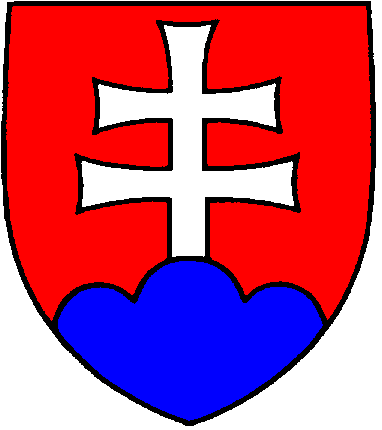 Švermova 43, 974 04  Banská Bystrica 4Tel.: 048/43 00 131, 048/43 00 327		E-mail: urad@indprop.gov.sk	   www.upv.sk1*	Podľa typu osoby: rodné číslo, IČO alebo identifikátor zahraničnej osoby (§ 3 písm. n) zákona č. 305/2013 Z. z.)INFORMÁCIA PRE PRIHLASOVATEĽAO zápis ochrannej známky do registra sa žiada prihláškou podanou Úradu priemyselného vlastníctva Slovenskej republiky, Švermova 43, 
974 04  Banská Bystrica 4. Práva a povinnosti súvisiace s právnou ochranou ochranných známok a konania vo veciach ochranných známok pred úradom upravuje zákon 
č. 506/2009 Z. z. o ochranných známkach v znení neskorších predpisov (ďalej len „zákon o ochranných známkach“) a vyhláška č. 567/2009 Z. z., ktorou sa vykonáva zákon č. 506/2009 Z. z. o ochranných známkach, v znení neskorších predpisov.Podanie na úrad sa robí písomne v listinnej podobe alebo elektronickej podobe a v štátnom jazyku. Podanie urobené v elektronickej podobe bez autorizácie podľa zákona č. 305/2013 Z. z. o elektronickej podobe výkonu pôsobnosti orgánov verejnej moci a o zmene a doplnení niektorých zákonov (zákon 
o e-Governmente) v znení neskorších predpisov je potrebné dodatočne doručiť v listinnej podobe alebo v elektronickej podobe autorizované podľa zákona 
o e-Governmente; ak sa dodatočne nedoručí úradu do jedného mesiaca, na podanie sa neprihliada. Úrad na dodatočné doručenie podania nevyzýva.Prihláška sa môže týkať len jedného označenia. Prihlášku môže podať fyzická osoba alebo právnická osoba. Prihlášku kolektívnej ochrannej známky môže ako prihlasovateľ podať združenie, ktoré má právnu subjektivitu, alebo právnická osoba, ktorá sa spravuje verejným právom. Podľa § 51 ods. 4 zákona o ochranných známkach je účastník konania alebo jeho zástupca povinný oznámiť úradu adresu na doručovanie na území štátu, ktorý je zmluvnou stranou Dohody o Európskom hospodárskom priestore.Prihláška musí obsahovať žiadosť o zápis označenia ako ochrannej známky, údaje umožňujúce identifikáciu prihlasovateľa, vyjadrenie prihlasovaného označenia a zoznam tovarov alebo služieb, pre ktoré má byť označenie zapísané ako ochranná známka do registra. Podrobnosti o vyjadrení jednotlivých druhov ochranných známok sú ustanovené v § 1a a 1b vyhlášky, ktorou sa vykonáva zákon o ochranných známkach.Tovary a služby, pre ktoré má byť označenie zapísané ako ochranná známka, sa v zozname tovarov alebo služieb zatrieďujú podľa triedenia ustanoveného medzinárodnou dohodou (Niceská dohoda). Ak sa žiada o zápis tovarov alebo služieb, ktoré patria do viac ako jednej triedy, zoskupia sa tovary a služby podľa tried medzinárodného triedenia, pred každou skupinou sa uvedie číslo triedy, do ktorej skupina tovarov alebo služieb patrí, a skupiny sa uvedú vo vzostupnom poradí.K prihláške kolektívnej ochrannej známky  sa priloží zmluva o používaní kolektívnej ochrannej známky, ktorá obsahuje zoznam osôb oprávnených používať kolektívnu ochrannú známku vrátane ich identifikačných údajov, podmienky členstva v združení a podmienky používania kolektívnej ochrannej známky vrátane sankcií.Prihláška môže  obsahovať doklady preukazujúce rozlišovaciu spôsobilosť prihlasovaného označenia pre prihlasovateľa a jeho tovary alebo služby. Podaním prihlášky vzniká prihlasovateľovi právo prednosti. Právo prednosti, ktoré vyplýva z medzinárodného dohovoru, musí prihlasovateľ uplatniť už v prihláške a v lehote do troch mesiacov od jej podania toto právo preukázať dokladom o práve prednosti, inak sa naň neprihliada. Ak si prihlasovateľ uplatňuje právo prednosti z niekoľkých prihlášok, musí pre každý tovar alebo službu uviesť, z ktorej prihlášky si právo prednosti uplatňuje.Úrad vykoná prieskum prihlášky. Prihlasovateľ je až do zápisu označenia do registra oprávnený rozdeliť prihlášku obsahujúcu v zozname viac ako jeden tovar alebo službu do samostatných prihlášok.Ak sú splnené zákonom stanovené podmienky na zápis označenia ako ochrannej známky do registra, úrad prihlásené označenie zapíše do registra 
a prihlasovateľ sa stáva majiteľom ochrannej známky.Majiteľ ochrannej známky má výlučné právo používať ochrannú známku v spojení s tovarmi alebo so službami, pre ktoré je zapísaná. Majiteľ ochrannej známky je oprávnený používať spolu s ochrannou známkou značku ®. Bez súhlasu majiteľa ochrannej známky nesmú tretie osoby 
v obchodnom styku používať označenie zhodné s jeho ochrannou známkou pre tovary alebo služby, ktoré sú zhodné s tými, pre ktoré bola ochranná známka zapísaná do registra. Majiteľ ochrannej známky môže udeliť oprávnenie na používanie ochrannej známky inej osobe, ochrannú známku previesť na inú osobu alebo na ochrannú známku zriadiť záložné právo.Platnosť zápisu ochrannej známky je 10 rokov odo dňa podania prihlášky. Na základe žiadosti majiteľa ochrannej známky, jeho oprávneného zástupcu alebo záložného veriteľa o obnovu zápisu ochrannej známky úrad obnoví platnosť zápisu ochrannej známky na ďalších desať rokov. Žiadosť o obnovu zápisu ochrannej známky môže byť podaná najskôr v poslednom roku platnosti jej zápisu alebo v dodatočnej lehote šiestich mesiacov po uplynutí platnosti jej zápisu. Za podanie žiadosti o obnovu zápisu ochrannej známky sa platí správny poplatok.Prihlasovateľom, ktorí nemajú potrebné známkovo-právne vedomosti a skúsenosti, sa odporúča využiť možnosť nechať sa v konaní pred úradom zastúpiť advokátom alebo patentovým zástupcom. Podaním prihlášky vzniká poplatková povinnosť. Správne poplatky za úkony vykonávané úradom sú stanovené zákonom NR SR č. 145/1995 Z. z. 
o správnych poplatkoch v znení neskorších predpisov.Poplatky sa platia v eurách prevodom z účtu v banke alebo v pobočke zahraničnej banky, poštovým poukazom, prostredníctvom integrovaného obslužného miesta alebo platobnej brány Štátnej pokladnice.Ak sa úkony a konania vykonávajú na základe návrhu podaného elektronickými prostriedkami alebo prostredníctvom integrovaného obslužného miesta, sadzba poplatku je 50 % z poplatku určeného podľa sadzobníka; v týchto prípadoch sa však poplatok znižuje najviac 
o 70 eur. Ak sú súčasťou návrhu prílohy, uplatní sa znížená sadzba poplatkov len vtedy, ak sú tieto prílohy v elektronickej podobe.Poplatky sa platia na základe písomnej výzvy úradu a sú splatné do 15 dní odo dňa jej doručenia.V rámci identifikácie platby je poplatník povinný zadať variabilný symbol uvedený v písomnej výzve úradu.Účet na úhradu správnych poplatkov:Štátna pokladnica 
Radlinského 32 
810 05 BratislavaNázov účtu: Depozitný účet ÚPV SR BB 
IBAN: SK49 8180 0000 0070 0006 0750
BIC: SPSRSKBA
Konštantný symbol: 0558Miesto pre úradnú pečiatkuŽiadosť o zápisOCHRANNEJ ZNÁMKYdo registraPotvrdenie o podaníosobne / poštou /
elektronicky bez el. podpisu /
elektronicky podpísané el. podpisom 


dátum

podpis Miesto pre úradnú pečiatkuZnačka spisu POZPotvrdenie o podaníosobne / poštou /
elektronicky bez el. podpisu /
elektronicky podpísané el. podpisom 


dátum

podpis 1	Prihlasovateľ (prípadných ďalších prihlasovateľov uveďte v prílohe)Priezvisko, meno (titul) / názov (ak ide o právnickú osobu) 	Identifikátor*	Ulica (P. O. Box)Mesto	PSČ	ŠtátTelefón	E-mailNOTIFIKÁCIEŽiadam o zasielanie notifikácií o priebehu stavu konania zápisu ochrannej známky do registra.Forma zasielania:	  e-mailom na uvedenú adresu	  SMS a e-mailom na uvedenú adresuProsím berte na vedomie, že zadaním e-mailovej adresy došlo k aktualizácii tejto e-mailovej adresy na všetky Vaše spisy evidované na Úrade priemyselného vlastníctva SR.	Vyplnením tohto políčka potvrdzujem, že som sa oboznámil so zásadami ochrany osobných údajov, ktoré sú dostupné na nasledovnom odkaze:	https://www.indprop.gov.sk/o-urade/ochrana-osobnych-udajov/ochrana-osobnych-udajov2	Zástupca (ak vyplníte túto položku, je potrebné preukázať zastupovanie)Priezvisko, meno (titul) / názov (ak ide o právnickú osobu) 	Identifikátor*	Ulica (P. O. Box)Mesto	PSČ	ŠtátTelefón	E-mailNOTIFIKÁCIEŽiadam o zasielanie notifikácií o priebehu stavu konania zápisu ochrannej známky do registra.Forma zasielania:	  e-mailom na uvedenú adresu	  SMS a e-mailom na uvedenú adresuProsím berte na vedomie, že zadaním e-mailovej adresy došlo k aktualizácii tejto e-mailovej adresy na všetky Vaše spisy evidované na Úrade priemyselného vlastníctva SR.	Vyplnením tohto políčka potvrdzujem, že som sa oboznámil so zásadami ochrany osobných údajov, ktoré sú dostupné na nasledovnom odkaze:	https://www.indprop.gov.sk/o-urade/ochrana-osobnych-udajov/ochrana-osobnych-udajov3	Adresa na doručovanie (ak je adresa odlišná ako v položke 1 alebo 2)Priezvisko, meno (titul) / názov (ak ide o právnickú osobu) 	Identifikátor*	Ulica (P. O. Box)Mesto	PSČ	ŠtátTelefón	E-mail4	Prílohy4	Prílohy1x –	doklad o práve prednosti (ak prihlasovateľ uplatňuje
	právo prednosti z prihlášky podanej skôr v inej krajine)	1x –	vyjadrenie prihlasovaného označenia 	(čiernobiele/farebné), s rozmerom najmenej 8 cm x  
	vyjadrenie sa neprikladajú k prihláške slovnej ochrannej 
	známky v bežnom písme	1x –	zoznam tovarov alebo služieb podľa časti 7, ak ho
	pre nedostatok miesta nie je možné uviesť v prihláške	1x –	zoznam ďalších prihlasovateľov	1x –	plná moc alebo kópia generálnej plnej moci s číslom	
	generálnej plnej moci	1x –	zmluva o používaní kolektívnej OZ, ak sa prihlasuje
	ako kolektívna	1x – 	doklady preukazujúce rozlišovaciu spôsobilosť 
	prihlasovaného označenia pre prihlasovateľa a jeho
	tovary alebo služby	ďalšie doklady	5	Vyjadrenie prihlasovaného označenia (vo vyhotovení nárokovanom v časti 6)	5	Vyjadrenie prihlasovaného označenia (vo vyhotovení nárokovanom v časti 6)	5a	Opis (v prípade pozičnej ochrannej známky, ochrannej známky vzoru, ochrannej známky tvorenej kombináciou farieb bez obrysov, pohybovej ochrannej známky a inej ochrannej známky)5a	Opis (v prípade pozičnej ochrannej známky, ochrannej známky vzoru, ochrannej známky tvorenej kombináciou farieb bez obrysov, pohybovej ochrannej známky a inej ochrannej známky)5b	Prepis slovných prvkov do latinského písma (ak označenie obsahuje slovné prvky v inom ako latinskom písme)5b	Prepis slovných prvkov do latinského písma (ak označenie obsahuje slovné prvky v inom ako latinskom písme)6	Doplňujúce údaje6	Doplňujúce údajeDruh ochrannej známky:Slovná ochranná známka	Obrazová ochranná známka 	Priestorová ochranná známka 	Holografická ochranná známka	Zvuková ochranná známka	Pozičná ochranná známka	Ochranná známka vzoru	Ochranná známka tvorená jednou farbou bez obrysov/
kombináciou farieb bez obrysov	Pohybová ochranná známka	Multimediálna ochranná známka	Iná ochranná známka	Vyhotovenie ochrannej známky:	čiernobiele		farebné		- použité farby:Ochranná známka sa prihlasuje ako kolektívna	Rozdelená prihláška		číslo pôvodnej prihlášky POZ	dátum podaniaZmena medzinárodného zápisu na vnútroštátny alebo regionálny,	podľa Čl. 9quinquies Protokolu k Madridskej dohode	číslo pôvodnej MOZ	dátum podania (dátum medzinárodného zápisu)7	Zoznam tovarov alebo služieb7	Zoznam tovarov alebo služiebOchranná známka sa prihlasuje pre uvedený ZOZNAM TOVAROV ALEBO SLUŽIEB (zoradený vzostupne podľa aktuálnej Niceskej klasifikácie, spolu 
s príslušným číslom triedy https://www.indprop.gov.sk/databazy-registre-a-triedenie/systemy-triedenia/triedenia-ochrannych-znamok/medzinarodne-triedenie-tovarov-a-sluziebTRIEDA A ZOZNAM K PRÍSLUŠNEJ TRIEDEOchranná známka sa prihlasuje pre uvedený ZOZNAM TOVAROV ALEBO SLUŽIEB (zoradený vzostupne podľa aktuálnej Niceskej klasifikácie, spolu 
s príslušným číslom triedy https://www.indprop.gov.sk/databazy-registre-a-triedenie/systemy-triedenia/triedenia-ochrannych-znamok/medzinarodne-triedenie-tovarov-a-sluziebTRIEDA A ZOZNAM K PRÍSLUŠNEJ TRIEDEV prípade nedostatku miesta uveďte zoznam tovarov alebo služieb v prílohe.V prípade nedostatku miesta uveďte zoznam tovarov alebo služieb v prílohe.8	Uplatňujem právo prednosti podľa medzinárodného dohovoru8	Uplatňujem právo prednosti podľa medzinárodného dohovoruDeň podania	Číslo prihlášky	Štát / Medzinárodný orgán	Číslo zápisu ochrannej známky (v prípade jej registrácie)Deň podania	Číslo prihlášky	Štát / Medzinárodný orgán	Číslo zápisu ochrannej známky (v prípade jej registrácie)9	Potvrdzujem pravdivosť a úplnosť údajov a žiadam o zápis ochrannej známky do registra.9	Potvrdzujem pravdivosť a úplnosť údajov a žiadam o zápis ochrannej známky do registra.…………………………………………………………………………………	…………………………………………………………………………………Priezvisko, meno podpísanej osoby	  Podpis prihlasovateľa alebo jeho zástupcu(prípadne funkcia pri právnických osobách)	(prípadne pečiatka pri právnických osobách)…………………………………………………………………………………	…………………………………………………………………………………Priezvisko, meno podpísanej osoby	  Podpis prihlasovateľa alebo jeho zástupcu(prípadne funkcia pri právnických osobách)	(prípadne pečiatka pri právnických osobách)